General Application Information ADDITIONAL QUESTIONSAcademic History Under the professional eligibility pilot criteria you must at least have a bachelor’s degree. Please list all degrees which you have earned WORK EXPERIENCEUnder the professional eligibility pilot criteria you must at least have at least five years’ experience in public health. Please list at least five years of experience. How many total years have you worked in public health?       Please copy paste table above to add additional experiences.PAYMENTA $125 international testing fee will apply to testing locations outside the United States.To submit your application, please either:Fax to 202-296-1252Mail to: NBPHE 1900 M Street NW #710 Washington DC 20036Email to: Info@nbphe.org I verify this information is true to the best of my knowledge.  Applications with falsified information will not be considered.Certified in Public Health (CPH) Exam ApplicationProfessional Eligibility Pilot
Students and alumni of CEPH-accredited schools and programs should apply online at: www.nbphe.org
Full Name:	                                    Last	                                    Last	                                    Last	                                    LastFirstFirstFirstFirstM.I.Primary Address:Primary Address:Street AddressStreet AddressStreet AddressStreet AddressStreet AddressStreet AddressStreet AddressStreet AddressPrimary Address:Primary Address:CityCityCityCityCityCityStateZIP CodeAlternative Address:Alternative Address:Street AddressStreet AddressStreet AddressStreet AddressStreet AddressStreet AddressStreet AddressStreet AddressAlternative Address:Alternative Address:CityCityCityCityCityCityStateZIP CodePrimary Phone Number: Cell   Home  Work Cell   Home  Work Cell   Home  Work Cell   Home  Work Cell   Home  Work Cell   Home  WorkAlternate Phone Number: Cell   Home   Work Cell   Home   Work Cell   Home   Work Cell   Home   Work Cell   Home   Work Cell   Home   WorkPrimary Email:Alternate Email:Are you a veteran of the United States Armed Services?Are you a veteran of the United States Armed Services?Are you a veteran of the United States Armed Services?Are you a veteran of the United States Armed Services?Are you a veteran of the United States Armed Services?Are you a veteran of the United States Armed Services? Yes    No    Currently Serving   Yes    No    Currently Serving   Yes    No    Currently Serving  Is English your primary language?Is English your primary language? Yes    No Yes    No Yes    No Yes    No Yes    No Yes    No Yes    NoGender?Gender? Male    Female Male    Female Male    Female Male    Female Male    Female Male    Female Male    FemaleDate of Birth:Date of Birth:1How did you learn about the Certified in Public Health?How did you learn about the Certified in Public Health?How did you learn about the Certified in Public Health?How did you learn about the Certified in Public Health?2To what extent have you been encouraged to take this examination by your employer?To what extent have you been encouraged to take this examination by your employer?To what extent have you been encouraged to take this examination by your employer?To what extent have you been encouraged to take this examination by your employer?3What is your primary motivation for taking this examination? (Select One)What is your primary motivation for taking this examination? (Select One)What is your primary motivation for taking this examination? (Select One)What is your primary motivation for taking this examination? (Select One) To increase my consideration for higher-level positions or promotions To increase my salary earning potential To increase my credibility as a public health professional To increase the credibility of my employer To increase the credibility of the public health profession To increase respect from my colleagues To increase respect from my supervisors To increase support for continuing education To increase my consideration for higher-level positions or promotions To increase my salary earning potential To increase my credibility as a public health professional To increase the credibility of my employer To increase the credibility of the public health profession To increase respect from my colleagues To increase respect from my supervisors To increase support for continuing education To increase funding for travel to public health meetings To fulfill a graduation requirement To serve in lieu of a comprehensive exam for my public health degree program To serve in lieu of another requirement for my public health degree program To increase my competiveness in the job market Other N/A To increase funding for travel to public health meetings To fulfill a graduation requirement To serve in lieu of a comprehensive exam for my public health degree program To serve in lieu of another requirement for my public health degree program To increase my competiveness in the job market Other N/A4What is the primary impact you expect a CPH credential will have on your career? (Select One)What is the primary impact you expect a CPH credential will have on your career? (Select One)What is the primary impact you expect a CPH credential will have on your career? (Select One)What is the primary impact you expect a CPH credential will have on your career? (Select One) The CPH will increase my credibility as a public health professional The CPH will make me more competitive on the job market The CPH will increase my consideration for a higher-level position or promotions The CPH will increase support for continuing education The CPH will increase my credibility as a public health professional The CPH will make me more competitive on the job market The CPH will increase my consideration for a higher-level position or promotions The CPH will increase support for continuing education The CPH will increase respect from my colleagues or supervisor  The CPH will increase the credibility of my employer I do not envision that the CPH will impact my career Other N/A The CPH will increase respect from my colleagues or supervisor  The CPH will increase the credibility of my employer I do not envision that the CPH will impact my career Other N/A5What would you consider your primary area of public health expertise? (Select One)What would you consider your primary area of public health expertise? (Select One)What would you consider your primary area of public health expertise? (Select One)What would you consider your primary area of public health expertise? (Select One) Adolescent Health Biostatistics Chronic Disease Communicable Disease Community Health Planning Environmental Health Epidemiology Health Behavior/Behavioral Science Health Care Administration Health Disparities Health Education/Health Promotion Health Policy Immunization Injury Prevention International/Global Health Maternal and Child Health Health Care Administration Health Disparities Health Education/Health Promotion Health Policy Immunization Injury Prevention International/Global Health Maternal and Child Health No area of expertise Nutrition Public Health Administration Public Health Preparedness Reproductive Health Decline to Respond Other6Will your registration fees for this examination be subsidized by a third party?Will your registration fees for this examination be subsidized by a third party?Will your registration fees for this examination be subsidized by a third party?Will your registration fees for this examination be subsidized by a third party?1Degree earned2Subject area3University4College5City, State, Country6Date earned7Name on diploma8If College or University is outside the US, please provide contact informationIf College or University is outside the US, please provide contact information1Degree earned2Subject area3University4College5City, State, Country6Date earned7Name on diploma8If College or University is outside the US, please provide contact informationIf College or University is outside the US, please provide contact informationWork Experience #1Work Experience #1Work Experience #11Position Title2Employer Name3City, State, Country4Start Date5End Date6Total Months in Position7Part-time/Full-time8Major responsibilities (650 characters)9Supervisor Name10Supervisor Title11Supervisor Phone12Supervisor Email13Alt. Supervisor Name14Alt. Supervisor Title15Alt. Supervisor Phone16Alt. Supervisor EmailWork Experience #2Work Experience #2Work Experience #21Position Title2Employer Name3City, State, Country4Start Date5End Date6Total Months in Position7Part-time/Full-time8Major responsibilities (650 characters)9Supervisor Name10Supervisor Title11Supervisor Phone12Supervisor Email13Alt. Supervisor Name14Alt. Supervisor Title15Alt. Supervisor Phone16Alt. Supervisor EmailWork Experience #3Work Experience #3Work Experience #31Position Title2Employer Name3City, State, Country4Start Date5End Date6Total Months in Position7Part-time/Full-time8Major responsibilities (650 characters)9Supervisor Name10Supervisor Title11Supervisor Phone12Supervisor Email13Alt. Supervisor Name14Alt. Supervisor Title15Alt. Supervisor Phone16Alt. Supervisor Email Check for $150 enclosed ( payable to NBPHE )
 MasterCard               Visa          American Express
Credit Card Number SignatureDate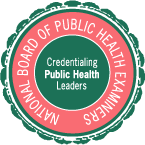 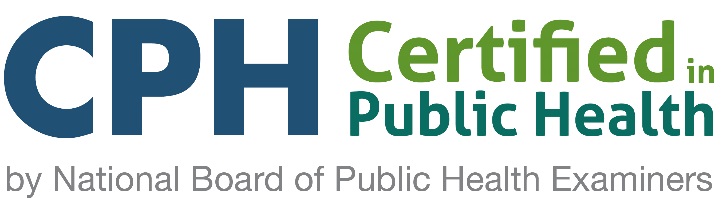 